				 ΜΑΡΑΘΩΝΑΣ 21.9.2020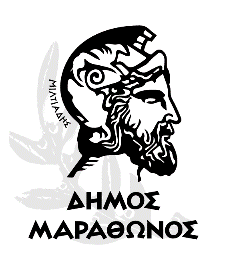 ΔΗΜΟΣ ΜΑΡΑΘΩΝΑ					     	ΠΟΛΙΤΙΚΗ ΠΡΟΣΤΑΣΙΑ Κ.ΕΠΙΧ Λ. ΜΑΡΑΘΩΝΟΣ 197 ΝΕΑ ΜΑΚΡΗ Τ.Κ 19005 ΠΛΗΡ: Β. Καμπέλη				   ΜΕΛΕΤΗ Π.Π/9 /2020 ΤΗΛ: 2294095579   «ΠΡΟΜΗΘΕΙΑ ΣΩΛΗΝΩΝ ΠΥΡΟΣΒΕΣΗΣ      ΕΘΕΛΟΝΤΙΚΩΝ ΟΜΑΔΩΝ »      ΠΡΟΫΠΟΛΟΓΙΣΜΟΣ : 2.008,55 €      ΠΙΣΤΩΣΗ : ………………….. €      CPV 36111200-7ΤΕΧΝΙΚΗ ΠΕΡΙΓΡΑΦΗ  	Στα πλαίσια των δράσεων Πολιτικής Προστασίας , κρίνεται σκόπιμο να πραγματοποιηθεί η  αναβάθμιση των πυροσβεστικών υποδομών του Δήμου και των εθελοντικών ομάδων. Η προμήθεια του παρακάτω εξοπλισμού θα συμβάλλει στην επιχειρησιακή ετοιμότητα των εθελοντικών ομάδων πολιτικής προστασίας του Δήμου μας που συμμετέχουν στις επιχει-ρησιακές δράσεις  Πολιτικής Προστασίας  του Δήμου μας.Οι εθελοντικές ομάδες Πολιτικής Προστασίας καθ’ ΄όλη  την  διάρκεια του  χρόνου, βάσει και του Μνημονίου που έχει υπογραφεί μεταξύ του Δήμου και αυτών έχουν επιφορτισθεί με με τα αντικείμενα : πυρασφάλειας – πυροπροστασίας, αντιμετώπισης επικίνδυνων καιρικών φαινομένων και  μέτρων πρόληψης για την αντιμετώπιση της πανδημίας  του covid 19. 	Κατά την πυρκαγιά της 9.92020 στα όρια του Δήμου Μαραθώνος με την Πεντέλη κατά τηνΕπιχείρηση πυρόσβεσης της ως άνω αναφερόμενης πυρκαγιάς κάηκαν οι σωλήνες πυρόσβεσης (15) Μέτρα της Εθελοντικής Ομάδας  Πυροσβεστικό Σώμα Εθελοντών Νέου Βουτζά -ΠΥΣΕΘ και (5)Μέτρα σωλήνων του Σωματείου Εθελοντών Δασοπυροσβεστών Μαραθώνα –ΣΕΔΜ. Οι σωλήνεςΑυτοί πρέπει να αντικατασταθούν .Με την παρούσα μελέτη προβλέπεται να γίνει προμήθεια σωλήνων πυρόσβεσης για τιςανάγκες  και των 2 εθελοντικών ομάδων του Δήμου μας ,στις οποίες θα παραχωρηθούν προς χρήση μετά την παραλαβή τους από την αρμόδια επιτροπή.Η δαπάνη της παρούσης προμήθειας ανέρχεται στο ποσό των 2.008,55 ευρώ συμπεριλαμβανόμενου του ΦΠΑ και υπάρχει εγγεγραμμένη πίστωση ποσού ……. στον ΚΑ…………………. . 23.ΙΣΧΥΟΥΣΕΣ ΔΙΑΤΑΞΕΙΣΤον Νόμο 4662/2020 που αφορά τον Εθνικό Μηχανισμό Διαχείρισης Κρίσεων και Αντιμετώπισης Κινδύνων, αναδιάρθρωση της Γενικής Γραμματείας Πολιτικής Προστασίας, αναβάθμιση συστήματος εθελοντισμού πολικής προστασίας, αναδιοργάνωση του Πυροσβεστικού και άλλες διατάξεις. Συστήνεται Εθνικός Μηχανισμός Διαχείρισης Κρίσεων και Αντιμετώπισης Κινδύνων ( National Crisis and Hazard Management Mechanism ( Nat-CHAMM) εφεξής , «Εθνικός Μηχανισμός» ο οποίος καλύπτει ολόκληρο τον κύκλο διαχείρισης καταστροφών και συνιστά στο σύνολο των συντρεχουσών επιχειρησιακών και διοικητικών δομών και λειτουργιών της Πολιτικής Προστασίας. ΠΕΡΙΓΡΑΦΗ ΕΙΔΩΝ –ΣΥΜΜΟΡΦΩΣΗ ΜΕ ΠΡΟΤΥΠΑΌλα τα υπό προμήθεια είδη θα είναι απόλυτα καινούργια πρόσφατης κατασκευής Ευρωπαϊκού αναγνωρισμένου οίκου κατασκευής και θα φέρουν όλες τις διεθνείς πιστοποιήσεις ασφάλειας ποιότητας , κατασκευής και καλής λειτουργίας που έχουν καθιερωθεί αντιστοίχως (CE,ISO κλπ).Ο Εξοπλισμός θα είναι σύμφωνος με τις προδιαγραφές όλων των απαραίτητων  προτύπων ΕΝ, Ούτως ώστε να τύχουν της εγκρίσεως της Πυροσβεστικής Υπηρεσίας, τις αντίστοιχες οδηγίες προϊόντων  δοκιμών κατασκευών EEC και θα φέρει τα αντίστοιχα πιστοποιητικά και τις αντίστοιχες  δηλώσεις συμμόρφωσης.Συγκεκριμένα θα γίνει προμήθεια σε είδη πυροπροστασίας και υλικών κατάσβεσης με cpv 36111200-7, για τις ανάγκες και των 2 Εθελοντικών Ομάδων.ΤΕΧΝΙΚΕΣ ΠΡΟΔΙΑΓΡΑΦΕΣΣωλήνας εύκαμπτος 3F,διαμέτρου 25mm,ανθεκτικός σε υγρασία και χημικά,3 στρώσεων (1η στρώση από συνθετικό ελαστικό  ΕPDM πάχους 0.8mm, 2η στρώση από πολυεστερικές ανελαστικές ίνες σε κυκλική διαγώνια  ύφανση, 3η στρώση λεπτού πάχους απόρητίνη πολυουρεθάνης ακρυλικού), χρώμα κόκκινο, πιστοποιημένος κατά DIN 14811 (class 2),πίεση λειτουργίας 16 bar, πίεση θραύσης 60 bar, με Storz 25 δεμένα με σύρμα σε κάθε άκρο του σωλήνα, με μανίκι σε κάθε άκρο για προστασία του χρήστη από το  σύρμα, με 2 τμήματα σωλήνα μήκους 150mm ελεύθερα μετακινούμενα για φραγή τυχόν διαρροών του σωλήνα.  Αυλός νερού 1'' DN25/8, από αλουμίνιο σκληρά ανοδιωμένο & κόκκινο πλαστικό, ελαφρύς (βάρος μόλις 120 gr!), ανθεκτικός, πιστοποιημένος σύμφωνα με το πρότυπο EN 671, είσοδος σπείρωμα αρσενικό 1’’, χωρίς λαβή, βολή ευθεία-κωνική-διακοπή (ρυθμιζόμενη περιστρέφοντας το στόμιο), (αλλά με σπείρωμα 1'') Ταχυσύνδεσμος Storz 25 - σπείρωμα θηλυκό 1'', από χυτοπρεσαριστό αλουμίνιο, πιστοποιημένοςκατά DIN 14306, χυτοπρεσαριστοί ταχυσύνδεσμοι είναι 3 έως 4 φορές πιο ανθεκτικοί σε κρούση και εφελκυσμό από τους χυτούς. Όλα τα υλικά που θα προμηθευθεί ο Δήμος θα είναι σύμφωνα με τις τεχνικές προδιαγραφές Η συνολική πίστωση της προμήθειας θα ανέρχεται, σύμφωνα με τον ενδεικτικό προϋπολογισμότης μελέτης , ( 2.008,50 €) μαζί με τον προβλεπόμενο Φ.Π.Α. Η συνολική πίστωση της προμήθειας θα καλυφθεί από τους πόρους Πολιτικής Προστασίας τουΔήμου Μαραθώνα.                                                     Μαραθώνας , Σεπτέμβριος 2020 Η ΣΥΝΤΑΞΑΣΑ 			Ο ΠΡΟΙΣΤΑΜΕΝΟΣ                                     Ο ΔΙΕΥΘΥΝΤΗΣ Β. ΚΑΜΠΕΛΗ                                     Δ. ΓΕΩΡΓΑΤΖΗΣ                                                      Π. ΗΛΙΑΣ ΕΛΛΗΝΙΚΗ ΔΗΜΟΚΡΑΤΙΑ ΔΗΜΟΣ ΜΑΡΑΘΩΝΑ  		ΥΠΗΡΕΣΙΑ ΠΟΛΙΤΙΚΗΣ ΠΡΟΣΤΑΣΙΑΣ ΑΡ. ΜΕΛ.: 9/2020 «ΠΡΟΜΗΘΕΙΑ ΣΩΛΗΝΩΝ ΠΥΡΟΣΒΕΣΗΣ ΕΘΕΛΟΝΤΙΚΩΝ ΟΜΑΔΩΝ » Η ΣΥΝΤΑΞΑΣΑ 			Ο ΠΡΟΙΣΤΑΜΕΝΟΣ                                     Ο ΔΙΕΥΘΥΝΤΗΣ Β. ΚΑΜΠΕΛΗ                                     Δ. ΓΕΩΡΓΑΤΖΗΣ                                                      Π. ΗΛΙΑΣ ΕΝΔΕΙΚΤΙΚΟΣ ΠΡΟŸΠΟΛΟΓΙΣΜΟΣ                                                 Μαραθώνας , Σεπτέμβριος 2020